МАРИЙ ЭЛ  РЕСПУБЛИКЫСЕ                        САЛТАКЪЯЛЬСКАЯ                  КУЖЭНЕР                                СЕЛЬСКАЯ АДМИНИСТРАЦИЯ  МУНИЦИПАЛ  РАЙОНЫН                                 КУЖЕНЕРСКОГО САЛТАКЪЯЛ ЯЛ КУНДЕМ                   МУНИЦИПАЛЬНОГО РАЙОНА   АДМИНИСТРАЦИЙЖЕ                            РЕСПУБЛИКИ МАРИЙ ЭЛ               ПУНЧАЛ					ПОСТАНОВЛЕНИЕот 6 апреля 2022 года       №27 Об определении мест временного размещения сухих веток и деревянных отходов, отходов минерального происхождения на территории Салтакъяльского сельского поселенияВ соответствии с Федеральным законом от 06.10.2003 года №131-ФЗ «Об общих принципах организации местного самоуправления в Российской Федерации», Устава Салтакъяльского сельского поселения, Салтакъяльская сельская администрация     п о с т а н о в л я е т:       1. Определить место для временного размещения древесных порубочных остатков после санитарной обрезки, рубки древесной и кустарниковой растительности, а также деревянных отходов на период с апреля по октябрь месяц  – земельный участок в 700 м  к югу от д. 13 по ул. Новая с. Салтакъял площадью 1800 кв. м (приложение  1).       2. Определить  место для временного размещения отходов минерального происхождения (обломки бетона, кирпича, керамики, асбеста и т. п.) – участок территории пилорамы индивидуального предпринимателя Глушкова А.С. (приложение 2).       3. Запретить складирование (сброс) твердых бытовых отходов, иного мусора и отходов на вышеуказанных площадках. Запретить складирование древесных порубочных остатков в других местах – несанкционированных свалках.        4. Настоящее постановление подлежит обнародованию, размещению в информационно-телекоммуникационной сети «Интернет» на портале Республики Марий Эл, расположенном по электронному адресу: http://mari-el.gov.ru/kuzhener/adm_ssp, и вступает в силу после его обнародования.         5. Контроль за исполнением настоящего постановления оставляю за собой.  Глава Салтакъяльскойсельской администрации:                                                 В.В. Ефимов                                                                                                          Приложение №1                                                                                        к постановлению Салтакъяльской сельской администрации от «6» апреля 2022 г. №27Место для временного складирования древесных порубочных остатков после санитарной обрезки, рубки древесной и кустарниковой растительности, а также деревянных отходов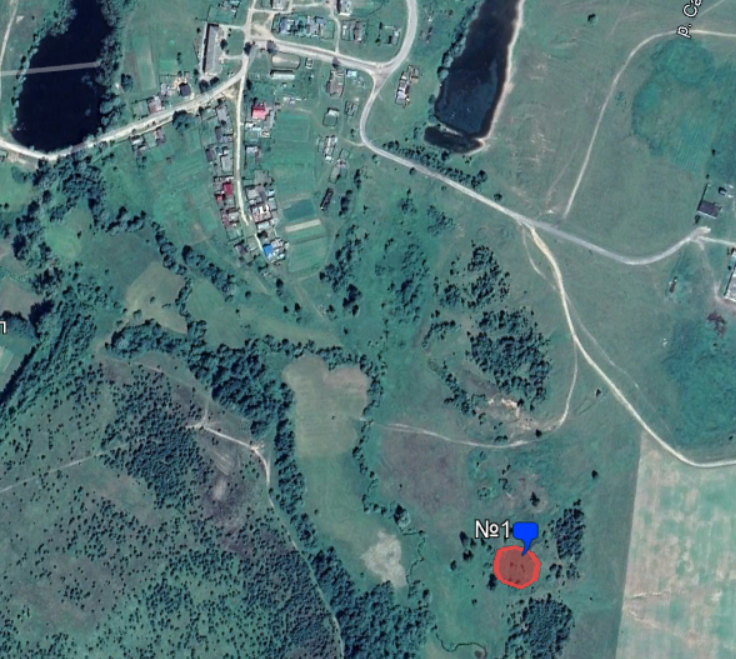                                                                                                           Приложение №2к постановлению Салтакъяльской сельской администрации от «6» апреля 2022 г. №27Место для временного складирования отходов минерального происхождения (обломки бетона, кирпича, керамики, асбеста и т. п.)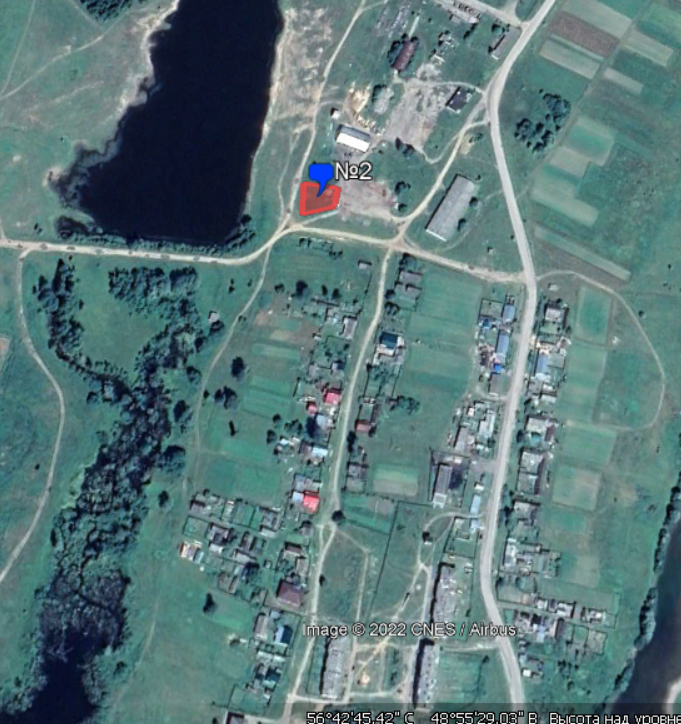 